OLIVIER BRUCHEZSoftware Engineer / Scala DeveloperPROFESSIONAL EXPERIENCESoftware engineer | Cultural Heritage & Innovation Center, EPFL | May 2012 - presentDeveloped and maintained a digital asset management (DAM) database for the Montreux Jazz Digital Project (Scala, Play, Akka, Slick, S3, Lift). Other projects I've worked on include:Prototype for a distributed algorithm execution platform for musicology datasets (Akka, Docker)Ingestion solution for the Claude Nicollier archive (Akka, Slick, SQLite, S3, Google APIs, Archivematica)REST API for iPad/web applications (metadata and audio/video streaming) (Akka HTTP, Elasticsearch)Integration of our artist/person database with Wikidata (SPARQL, open linked data)Artist contracts / music rights management and searchPhoto import tool using fuzzy string searchingIntegration with a smart playlist generatorVarious import/export and integrity check toolsVarious audio/video compression/processing tools (ffmpeg, custom algorithms, etc.)Integration of various algorithms (perceptual hashes, affinity propagation clustering, etc.)Software engineer | E-mmunizer / Groowin | Aug. 2011 - Mar. 2012Added features to an online commerce platform for local businesses (Scala, Lift, Cassandra, PostgreSQL, S3)Software engineer / consultant | ELCA Informatique | Sep. 2009 - Jul. 2011Maintained an unforgeable code printing library and a printer-agnostic layout editor (Python, C#, C++)Developed a web application to allow multiple teams to synchronize their activities during the deployment of a release into the production environment (Java, GWT) Partially rewrote a risk management (fraud detection) module developed by an intern (C++, SQL)Developed and maintained online/high-availability and offline electronic payment applications using Scrum, UML, and test-driven development (TDD) (Java, C++, SQL)Software engineer / consultant | Self-employed | Jul. 2008 - Aug. 2009Added client/server APIs to an existing web application (Orbeon Forms, XForms, Java)Added features to a network audit reports management application (Orbeon Forms, XForms, XQuery, XSLT, eXist)Developed an application to launch E-Prime psychology tests and analyze results (C++, data analysis)Software engineer | VisioWave / GE Security | Apr. 2002 - Jun. 2008Developed and maintained the company cross-platform software (core services and SDK) for real-time acquisition, transmission, storage, and retrieval of digital audio/video streams for security applications. Worked on more than 30 releases, service packs, and hotfixes. Fixed hundreds of customer/QA-reported bugs.Designed and implemented a hardware-agnostic XML-based health monitoring frameworkTested and maintained an H.264 codec (rate control and entropy coding modules)Developed a video rendering component using pixel shaders for deinterlacing and color conversionDesigned and implemented a distributed alarm/event management systemDeveloped a timeline component (GUI) for video/audio storage display/playbackSOFTWARE SKILLSBOOKS/COURSESOTHER/PERSONAL PROJECTSEDUCATIONLANGUAGE SKILLSHOBBIES/INTERESTS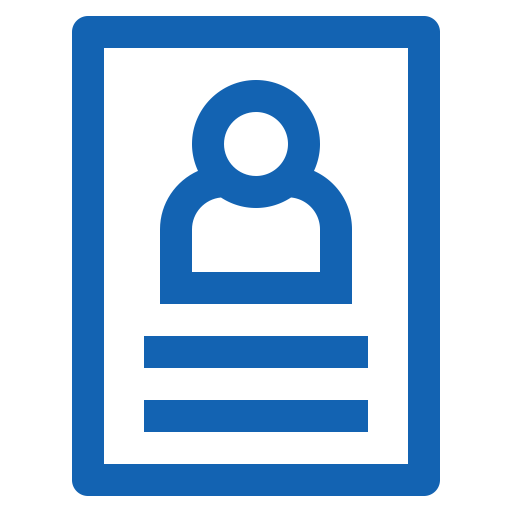 Nationality: Swiss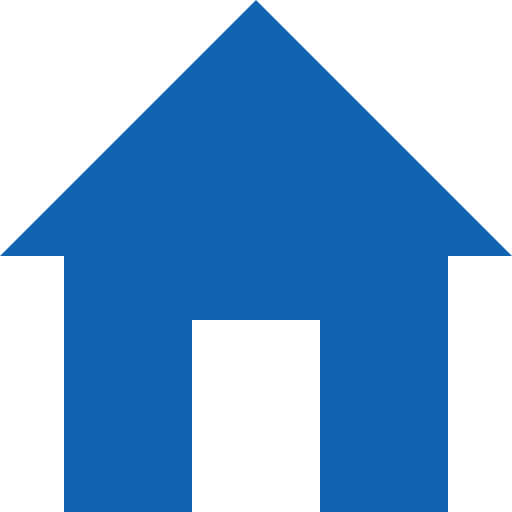 Lausanne, Switzerland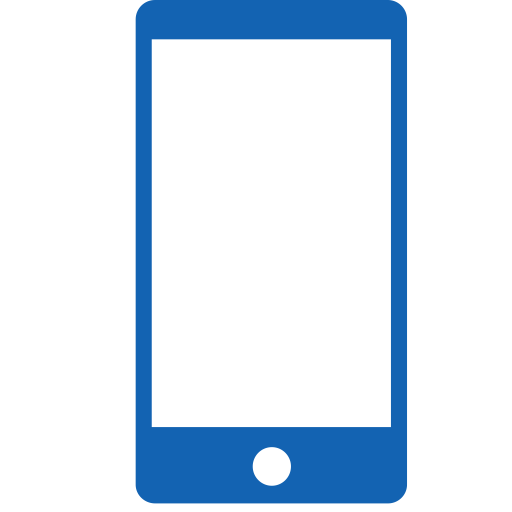 +41 (0)79 783 92 39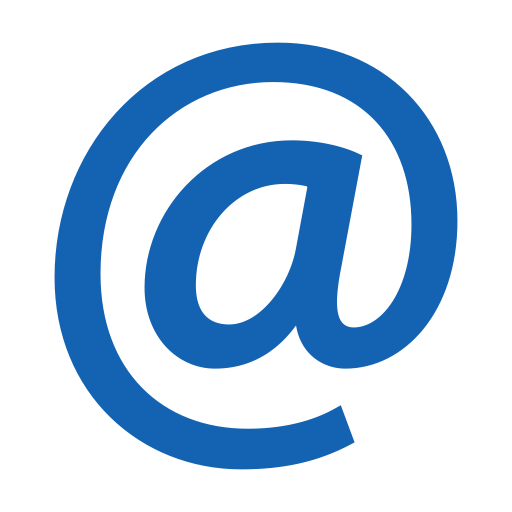 olivier@bruchez.org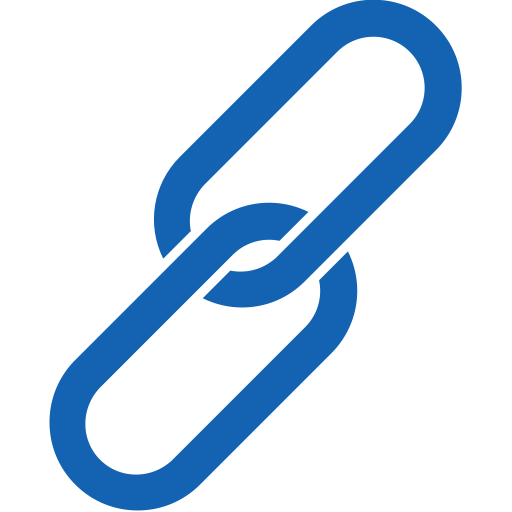 linkedin.com/in/obruchez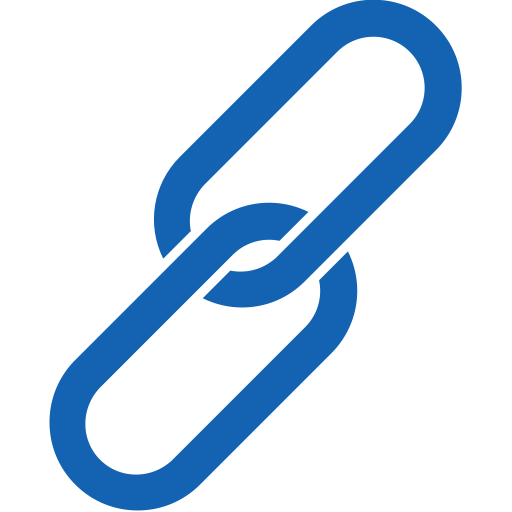 github.com/obruchezLanguagesScala, Java, JavaScript, Python, C/C++, PHP, C#, XQuery, XSLTFrameworksPlay, Akka, Slick, Elasticsearch, Archivematica, Orbeon FormsDatabasesMySQL, SQLite, PostgreSQL, Cassandra, Neo4jDev. toolsGit, IntelliJ, SBT, Eclipse, MavenGeneralBackend/frontend development, audio/video, digital preservation, functional programming (FP), object-oriented programming (OOP), distributed/real-time programming, machine learningMar. 2017“Big Data Analysis with Scala and Spark”, by Heather Miller #moocOct. 2016“Parallel programming” (Scala), by Viktor Kuncak & Aleksandar Prokopec #moocDec. 2015“Functional Programming in Scala”, by Paul Chiusano & Rúnar Bjarnason #bookMay 2014Feb. 2014“Machine Learning”, by Andrew Ng #mooc“Play for Scala”, by Peter Hilton, Erik Bakker & Francisco Canedo #bookDec. 2013“Principles of Reactive Programming”, by Erik Meijer, Martin Odersky & Roland Kuhn #moocDec. 2013“Scala in Depth”, by Joshua D. Suereth #book2000 - presentKeithJarrett.org, an unofficial website about jazz pianist Keith Jarrett2002 - 2010Database for Civil Protection / Protection of Cultural Property organization2000Self-learning Connect Four software using neural networks and reinforcement learning1997 - 2002Master of Science in Computer Science (MS/CS)EPFL, Swiss Federal Institute of Technology, Lausanne, SwitzerlandOptional courses: artificial intelligence (AI), artificial neural networks (ANN), bioinformatics, computer graphics, document engineering, natural language processing, pattern recognition, virtual environmentsProjects: distributed video archival and streaming system using CD/DVD jukeboxes, utility for converting between ICC profiles and XML, exploration of new types of Turing neural network, control software for an MC68331-based mobile robot, DNA sequence classification using artificial neural networks (C/C++, Java, Lisp, assembly language, distributed computing, machine learning, evolutionary algorithms)1992 - 1997Scientific MaturaCollège de l'Abbaye de Saint-Maurice, SwitzerlandFrench (mother tongue), English (fluent), German (basic knowledge)Mountain hiking, running, music (jazz and more), reading, blogging, traveling, going to the museum / theater / opera, meditation, science/math, technology, astronomy, futurology, life extension / longevity, philosophy, Getting Things Done (GTD)